      DEMİRKOL BOKS SPOR KULUBÜ 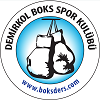 ARALIK AYI  MAÇ LİSTESİ                                                KATEGORİ:		    : GENÇLER                                              MAÇ TARİH VE SAATİ	    : 23 ARALIK PAZAR    SAAT:10:00Çocuk maçları 1 dk x 3 Raund üzerindenGenç maçları   2 dk x 3 Raund üzerindenYetişkin maçları 1.5 dk x 3 Raund üzerinden oynanacaktır.Raund araları 1 dk  dinlenme olarak verilecektir.Tüm kursiyerler maçlara kendi seviye tişörtleri ile çıkmak zorundadır.MAÇ ÜÇRETİ     30  TL dir.    (madalya ve diğer belgeler için ) Mac ücretleri MERT GÜZEL’e verilecektir.(Ücret ödemeyen Kursiyer maça alınmayacaktır)DEMİRKOL BOKS AİLESİ VE SPORTMENLİĞE YAKIŞIR ŞEKİLDE GÜZEL MAÇLAR DİLEĞİYLE ÖNCE DOSTLUK SONRA İYİ OLAN KAZANSINNOKIRMIZI KÖŞESEVİYE (RENK)MAVİ KÖŞESEVİYE (RENK)SONUÇ1SÜLEYMAN AYDINBEYAZAHMET UMUTSİYAH2ALİ GÜMÜŞBEYAZEFE BÜYÜĞSÜNSİYAH3TOLGA VURALBEYAZBİRKAN SUBAŞIBEYAZ4SİNAN MANAPKIRMIZIBATUHAN KAZAN KIRMIZI5SÜLEYMAN ATASEVERKIRMIZIÖMER FARUK ÖZMENKIRMIZI6SÜLEYMAN DEMİRKIRMIZIMUSTAFA USTAKIRMIZI7EMİRHAN KARTALKIRMIZIMERT KARTAL KIRMIZI8YİĞİT NAÇARKIRMIZIYİĞİT ALPAYSİYAH9BATUHAN KAZANKIRMIZIEMRECAN KÜÇÜKEMREKIRMIZI10MURAT VARIŞSİYAHEMİR KABAOĞLUSİYAH11İRFAN YİĞİT KARAOĞLUSİYAHBÜNYAMİN ÖZENSİYAH12RECEP YILDIZ BEYAZRESUL YILDIZBEYAZ13ERHAN DENİZ GÜNGÖRBEYAZASRIN ARSLANBEYAZ14CİHAN COŞKUNBEYAZGÜVEN  TANBEYAZ15ALİ ŞAHİNSİYAHYİĞİT ERDOĞMUŞSİYAH16171819